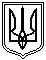 Миколаївська міська радаМиколаївського районуМиколаївської областіVIII скликанняПостійна комісія міської ради зпитань прав людини, дітей, сім'ї, законності, гласності, антикорупційної політики,місцевого самоврядування, депутатської діяльності та етикиПРОТОКОЛ № 35					Дистанційний режимвід 30.05.2023						(форма - відеоконференція)Засідання постійної комісії міської ради з питань прав людини, дітей, сім'ї, законності, гласності, антикорупційної політики,місцевого самоврядування, депутатської діяльності та етикиПрисутні депутати Миколаївської міської ради VIIІ скликання:Голова постійної комісії: О. В. КісельоваСекретар постійної комісії: Т. М. Домбровська Члени постійної комісії: Л. А. Дробот, В. С. Транська Відсутні члени постійної комісії: Є. В. Павлович, А. О. ІльюкЗапрошені:Дмитрова Т. О. – заступник начальника управління комунального майна Миколаївської міської ради.ПОРЯДОК ДЕННИЙ:РОЗДІЛ 1.Організаційні питання діяльності Миколаївської міської ради1.1. Про попередній розгляд проєкту рішення міської ради «Про внесення змін та доповнень до рішення Миколаївської міської ради від 23.02.2017 № 16/32 «Про затвердження Положень про виконавчі органи Миколаївської міської ради» (зі змінами)» (файл s-fk-869).Доповідач: заступник начальника управління комунального майна Миколаївської міської ради Дмитрова Тетяна ОлександрівнаВисновок постійної комісії:Погодити та рекомендувати міському голові винести на розгляд сесії міської ради проєкт рішення міської ради «Про внесення змін та доповнень до рішення Миколаївської міської ради від 23.02.2017 № 16/32 «Про затвердження Положень про виконавчі органи Миколаївської міської ради» (зі змінами)» (файл s-fk-869).Голосували: «за» – 4, «проти» – 0, «утримались» – 0.Голова комісії 							 О. КІСЕЛЬОВАСекретар комісії 						Т. ДОМБРОВСЬКА